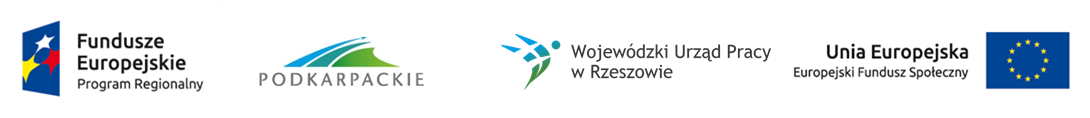 Informacja o podpisanych umowach/decyzjach o dofinansowaniu* w ramach konkursu/naboru* nr RPPK.09.04.00-IP.01-18-004/15,w ramach Regionalnego Programu Operacyjnego Województwa Podkarpackiego na lata 2014-2020Oś priorytetowa IX Działanie 9.4 Poprawa jakości kształcenia zawodowego                                                                                                                                                                                 Zatwierdził:													Maciej KarasińskiWICEDYREKTORds. Europejskiego Funduszu SpołecznegoWojewódzkiego Urzędu Pracy w RzeszowieRzeszów, dnia 31.03.2017 r.* Wybrać właściwe** nie dotyczy projektów pozakonkursowychLp.Numer umowyNazwa i adres beneficjentaTytuł projektuWnioskowana  kwota dofinansowania(PLN)Całkowita wartość projektu (PLN)Data podpisania umowy/decyzji o dofinansowanie*Liczba uzyskanychpunktów**1RPPK.09.04.00-18-0063/16-00GminaTarnobrzegul. TadeuszaKościuszki 3239-400 TarnobrzegSynergia.Od jakości kształcenia do wzrostu zatrudnienia.4 008 491,204 454 051,2028.09.2016 r.672RPPK.09.04.00-18-0035/16-00Powiat Kolbuszowskiul. 11 Listopada 1036-100 KolbuszowaPowiat  Kolbuszowski stawia na kształcenie zawodowe1 283 471,201 436 836,8002.11.2016 r.633RPPK.09.04.00-18-0048/16-00Miasto Przemyśl - Centrum Kształcenia Zawodowego               i Ustawicznego nr 1
ul. Dworskiego 99,37-700 PrzemyślNowa jakość kształcenia zawodowego
 w CKZiU” nr 1w Przemyślu861 401,25957 112,5002.11.2016 r.744RPPK.09.04.00-18-0010/16-00Powiat Leżajski/ Zespół Szkół Technicznych im. T. Kościuszki w Leżajskuul. Mickiewicza 67,37-300 LeżajskDobry startw zawodową przyszłość2 805 131,503 116 812,7804.11.2016 r.805RPPK.09.04.00-18-0050/16-00Gmina Miasto Krosnoul. Lwowska 28A38-400 KrosnoKształcenie zawodowe szansą rozwoju3 167 554,363 519 504,8504.11.2016 r.686RPPK.09.04.00-18-0032/16-00Gmina Miasto Rzeszów/Zespół Szkół Technicznychul. Matuszczaka 7,35-084 RzeszówKompetencje zawodowe moim atutem na rynku pracy848 250,00942 500,0008.11.2016 r.817RPPK.09.04.00-18-0047/16-00Gmina Miejska Przemyśl/ Zespół Szkół Usługowo – Hotelarskich i Gastronomicznychul. Bakończycka 11,37-700 PrzemyślKształcenie zawodowe szansą dla Ciebie.1 633 016,411 921 195,7808.11.2016 r.81,58RPPK.09.04.00-18-0057/16-00Powiat Stalowowolskiul. Podleśna 15,37-450 Stalowa Wola“Powiat Stalowowolski stawia na zawodowców”5 050 838,235 612 042,4808.11.2016 r.77,59RPPK.09.04.00-18-0011/16-00Powiat Przemyskiul. Dominikański 337-700 Przemyśl„Zwiększenie szans absolwentów ZS im. A. Fredry w Nienadowej na rynku pracy w wyniku poprawy jakości kształcenia zawodowego i jej wzbogacenia”658 485,00731 650,0008.11.2016 r.9010RPPK.09.04.00-18-0064/16-00Stowarzyszenie “Niżańskie Centrum Rozwoju”; Racławice, ul. Rudnicka 15, 37-400 Nisko“Kształcenie zawodowe kluczem do sukcesu”299 955,43333 285,4308.11.2016 r.102,511WND-RPPK.09.04.00-18-0024/16Powiat Sanockiul. Rynek 138-500 SanokPodniesienie atrakcyjności i  jakości kształcenia zawodowego  w Powiecie Sanockim1 735 409,071 939 329,0709.11.2016 r.66,512RPPK.09.04.00-18-0045/16-00Powiat Niżański/Zespół Szkół im. gen. Władysława Sikorskiegow Rudniku nad Sanemul. Józefa Piłsudskiego 2837-420 Rudnik nad Sanem„Szkoła fachowców. Doskonalenie jakości kształcenia zawodowego w Zespole Szkół im. gen. Władysława Sikorskiego w Rudniku nad Sanem”402 836,04448 090,2014.11.2016 r.81.513RPPK.09.04.00-18-0037/16-00Powiat Dębicki/Zespół Szkół Zawodowych nr 1 im. Jana Pawła II w Dębicyul. Rzeszowska 78,39-200 DębicaFirma plus szkoła to pewna przyszłość411 183,67456 870,7514.11.2016 r.81,514RPPK.09.04.00-18-0038/16-00CENTRUM KSZTAŁCENIA “TORUS” – EWA PIECHOWSKAul. Sienkiewicza 42,25-507 KielceDostosowanie oferty edukacyjnej 14 placówek Centrum Kształcenia Torus do potrzeb rynku pracy1 799 678,951 999 643,2814.11.2016 r.60,515RPPK.09.04.00-18-0021/16-00Powiat Rzeszowski/ Zespół Szkół im Kardynała Stefana Wyszyńskiego w Dynowieul. Polna 3,36-065 DynówSzkoła fachowych kompetencji zawodowych926 638,801 029 778,8015.11.2016 r.7916RPPK.09.04.00-18-0009/16-00Powiat Rzeszowski/ ZS w Sokołowie Małopolskimul. Lubelska 37,36-050 Sokołów MałopolskiSzkoła profesjonalnych kompetencji praktycznych899 593,80999 552,7015.11.2016 r.87,517RPPK.09.04.00-18-0049/16-00Powiat Przeworski/ Zespół Szkół im. Wincentego Witosa w ZarzeczuZarzecze 137-205 ZarzeczeNowe umiejętności – nowe możliwośći683 230,80759 145,3516.11.2016 r.97,518RPPK.09.04.00-18-0018/16-00Gmina Miejska Przemyśl/ SpecjalnyOśrodek Szkolno Wychowawczy nr2 w Przemyśluul. Stefana Czarneckiego 27, 37-700 PrzemyślRówni w zatrudnieniu – wzrost kompetencji zawodowych uczniów niesłyszących Technikum Specjalnego nr 2 w Przemyślu134 393,56149 353,5617.11.2016 r.71,519RPPK.09.04.00-18-0033/16-00Gmina Rakszawa/ Zespół Szkół Tekstylno-Gospodarczych im. Bolesława Żardeckiego w Rakszawie37-111 Rakszawa 325„Zawód szansą na rozwój - projekt wsparcia kształcenia zawodowego w Gminie Rakszawa”219 855,00245 675,0017.11.2016 r.95,520RPPK.09.04.00-18-0015/16-00Gmina Miejska Przemyśl/Centrum Kształcenia Zawodowego i Ustawicznego nr 2 w Przemyśluul. Dworskiego 2537-700 PrzemyślZainwestuj w siebie postaw na przyszłość729 855,00811 015,0018.11.2016 r.74,521RPPK.09.04.00-18-0053/16-00Powiat Krośnieński/Zespół Szkół Gastronomiczno-Hotelarskich w Iwoniczu Zdrojuul. Piwarskiego 1938-440 Iwonicz ZdrójProgram poprawy jakości kształcenia zawodowego w Zespole Szkół Gastronomiczno-Hotelarskich w Iwoniczu Zdroju444 037,50493 375,0018.11.2016 r.9922RPPK.09.04.00-18-0023/16-00Powiat Mielecki/ Centrum Kształcenia praktycznego 
i Doskonalenia Nauczycieli 
w Mielcu,ul. Wojska Polskiego 2B,39 – 300 Mielec„Mielec stawia na zawodowców”4 488 390,244 987 944,9621.11.2016 r.78,523UDA-RPPK.09.04.00-18-0054/16-00Powiat Krośnieński/Zespół Szkół w Iwoniczuul. Zadwór 1538-440 Iwonicz ZdrójProgram poprawy jakości kształcenia zawodowego 
w Zespole Szkół w Iwoniczu487 921,50542 135,0024.11.2016 r.7824WND-RPPK.09.04.00-18-0013/16AT Center Adam Trzynaul. Pogwizdów Nowy 8636-062 TrzebowniskoInnowacyjne rozwiązania w systemie kształcenia zawodowego szansą na rynku pracy w powiecie lubaczowskim1 216 416,631 351 575,1425.11.2016 r.83,525RPPK.09.04.00-18-0020/16-00Powiat Jarosławskiul. Jana Pawła II 1737-500 Jarosław„Bliżej rynku pracy – kompleksowy program edukacji zawodowej w Powiecie Jarosławskim”4 441 725,014 935 250,0228.11.2016 r.8926RPPK.09.04.00-18-0055/16-00Zgromadzenie Św. Michała Archanioła /Michalicki Zespół Szkół Ponadgimnazjalnych im. ks. Br. Markiewiczaul. ks. Bronisława Markiewicza 25b38-430 Miejsce PiastoweMłodzi zawodowcy na START510 087,98566 764,4328.11.2016 r.8227RPPK.09.04.00-18-0007/16-00Unia Producentów i Pracodawców Przemysłu Mięsnego,Al. Ujazdowskie 18/16,00 - 478 Warszawa„Młody gastronom – start do kariery zawodowej”798 589,38890 389,3801.12.2016 r.83,528RPPK.09.04.00-18-0030/16Stowarzyszeniem na Rzecz Osób Niepełnosprawnych „Poprowadź Mnie przez Światul. Adama Mickiewicza 3837-420 Rudnik nad SanemKursy i staże szansą na wymarzoną pracę57 185,8064 991,0001.12.2016 r.9529RPPK.09.04.00-18-0001/16-00Zakład Doskonalenia Zawodowego w RzeszowieAleja Józefa Piłsudskiego 235-959 RzeszówNajlepsi na starcie819 754,21910 838,0202.12.2016 r.8130RPPK.09.04.00-18-0040/16-00Powiat ŁańcuckiUl. Adama Mickiewicza 237-100 ŁańcutWsparcie szkolnictwa zawodowego w Powiecie Łańcuckim1 422 379,141 580 421,2709.12.2016 r.65,031RPPK.09.04.00-18-0028/16-00Powiat Rzeszowski/ Specjalny Ośrodek Szkolno – Wychowawczy w MrowliMrowla 79c36-054 ŚwilczaZwiększenie zakresu przygotowania uczniów niepełnosprawnych intelektualnie w stopniu umiarkowanym i znacznym do wykonywania czynności na określonym stanowisku pracy87 003,4996 670,5514.12.2016 r.81,532RPPK.09.04.00-18-0004/16-00Powiat Leżajski /Zespół SzkółLicealnych im. B. Chrobrego/Technikum nr 2 w Leżajsku,ul. M. C. Skłodowskiej 637-300 LeżajskWykwalifikowany logistyk i ekonomista – sukces na rynku pracy713 299,72 zł792 555,25 zł15.12.2016 r.81,533RPPK.09.04.00-18-0005/16-00Quatro Computers Maciej Zacharaul. Jana Matejki 235-064 Rzeszów„Współpraca szkoły 
i pracodawcy drogą do sukcesu”140 225,70 zł155 809,50 zł15.12.2016 r.77,534RPPK.09.04.00-18-0041/16-00Województwo Podkarpackie/Podkarpackie Centrum Edukacji Nauczycieli w RzeszowieUl. Romana Niedzielskiego 2, 35-036 RzeszówZawodowcy na start3 440 458,113 823 045,5115.12.2016 r.68,535RPPK.09.04.00-18-0006/16-00Powiat Jarosławski/
Centrum Kształcenia Praktycznegoul. Jana Pawła II 1737-500 Jarosław“CKP kształci zawodowo. W spieranie kompetencji kadr I uczniów Centrum Kształcenia Praktycznego
w Jarosławiu”357 103,12396 781,2515.12.2016 r.8636RPPK.09.04.00-18-0039/16-00Gmina Miasto Rzeszówul. Rynek 135 - 064 RzeszówRzeszowskie szkoły zawodowe otwarte na rynek pracy8 460 674,449 400 749,3812.01.2017 r.64,537RPPK.09.04.00-18-0056/16-00Minister Rolnictwa i Rozwoju Wsi/Zespół Szkół Centrum Kształcenia Rolniczego w Nowosielcach, Nowosielce 20638-530 ZarszynNowa jakość kształcenia zawodowego w Zespole Centrum Kształcenia Rolniczego701 992,32779 992,3203.02. 2017 r.96,538RPPK.09.04.00-18-0019/16-00Powiat Jasielskiul. Grudzieniec 6460-601 PoznańPoprawa jakości kształcenia zawodowego w szkołach ponadgimnazjalnych na terenie Powiatu Jasielskiego2 201 841,242 446 760,2408.02.2017 r.64,539RPPK.09.04.00-18-0016/16-00Polska Giełda PracySp. z o. o.ul. Poznańska 2920-731 Lublin“Potęgujemy kompetencje”1 078 742,401 198 742,4015.02.2017 r.67,5